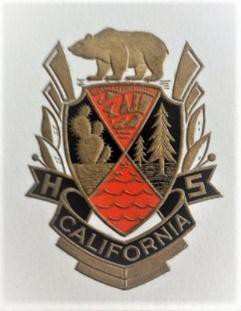 2023 Henry Bailey Memorial Scholarship DESCRIPTION OF AWARD:A one-time scholarship, in the form of a one-time check made out to the winner, will be awarded to a qualified California High School (CHS) Senior, who completes and submits the application criteria required in a timely manner. The winner will be contacted, and the award will be presented at the Senior Awards Event.ELIGIBILITY AND TERMS FOR THE HENRY BAILEY MEMORIAL SCHOLARSHIP PRESENTED BY THE CALIFORNIA HIGH SCHOOL ALUMNI ASSOCIATION (CHSAA):2.0 and above cumulative GPA, determined at the end of the first term of the senior yearThe applicant must be graduating from California High School in the school year of applicationA letter of acceptance from the college/university/institute/trade school/etc. he or she plans to attend must be provided prior to scholarship being awardedBy the stated deadline, the applicant must provide an accurate and complete applicationA 250-to-400-word essay on the topic specified in the applicationA letter of recommendation and other required criteria, as described in the applicationAPPLICATION INSTRUCTIONS:Each student is responsible for verifying their own transcript to make sure they qualifyIf letter of acceptance is not available by the application deadline; it is your responsibility to provide proof of acceptance prior to CHSAA awarding the scholarship checkCompleted applications for this scholarship must be submitted to the CHSAA Scholarship email address at GrizzliesAlumni@gmail.com no later than 5:00 p.m. PST on date specified on the application.METHOD OF SELECTION:The selection committee will review all applications and choose the finalists. Finalists may be asked to interview with the selection committee to determine the scholarship winner.Note: Students eligible for the Henry Bailey Memorial Scholarship, with a 2.0 and above GPA should not consider the scholarship to be automatic. Each application must be completed in its entirety. The CHSAA Scholarship Committee reserves the right to disqualify any applicant that is deemed incomplete or late. The decision of the CHSAA Scholarship Committee is final.Questions? Questions related to the scholarship application should be sent to: GrizzliesAlumni@gmail.com. Please include in the Subject: Henry Bailey Memorial Scholarship and the student’s name. Please allow 48 hours to receive a response.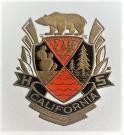 2023 Henry Bailey Memorial Scholarship Application (1 of 2)DEADLINE: Friday, April 21, 2023, 5:00 p.m. PST - GrizzliesAlumni@gmail.comDESCRIPTION OF AWARD:One (1) $500 scholarship will be awarded in 2023ELIGIBILITY AND CRITERIA FOR AWARD:2.0 and above cumulative Grade Point Average (GPA), determined at the end of the first term of the senior yearA copy of your unofficial high school transcriptA completed applicationIf letter of acceptance is not available by the application deadline; it is your responsibility to provide proof of acceptance prior to CHSAA awarding the scholarship checkA 250–400-word essay (in a separate document) on the topic:"How my next step in life is going to prepare me for my calling, rather than simply a job"A letter of recommendation from a non-family member to support your extracurricular activities (academic and/or community), that you participated in during your time at California High SchoolA short paragraph on the topic:“How I plan to support the CHS Alumni Association in the future.” Answers must be typed.I hereby authorize California High School to release all pertinent records to the California High School Alumni Association Scholarship Committee. I have read and understand the eligibility requirements for this scholarship. I certify that all information provided in this application package is complete and accurate. I understand if inaccurate information is provided, it will void my opportunity to receive the scholarship. I understand an incomplete or late application will be ineligible for review by the CHSAA Scholarship Committee. I give the California High School Alumni Association my consent to publish my name and photograph, if I receive an award. I understand the decision of the CHSAA Scholarship Committee is final and that the committee has the right to rescind a scholarship.Student Signature	Date SignedParent/Guardian Signature	Date Signed2023 Henry Bailey Memorial Scholarship Application (2 of 2)APPLICANT’S NAME:Answers must be typed.Please list your major extracurricular activities in high school and in the community. Please include any leadership positions.High School Involvement:Community Involvement, Community Service, and/or Employment:Short paragraph on the topic “How I plan to support the CHS Alumni Association in the future.”Please verify by initializing in the blank.HENRY BAILEY’S DEVOTION TO HIS POSITION AT CALIFORNIA HIGH SCHOOLAfter graduating from San Ramon High School in 1961 and the University of California at Davis in 1966, Henry Bailey returned to his alma mater to teach history. When he earned his counseling credential, he moved to California High School as one of the school’s first counselors when it opened in 1973. Over the next 32 years, Henry counseled over sixteen thousand students, who nicknamed him “Big Bucks” because of his tireless search for scholarships and financial aid to help them achieve their college dreams. In 2009, with the help of CHS staff and a few key alumni, he set the wheels in motion and in 2010, he founded the California High School Alumni Association.Upon his retirement in 2005, he was asked to speak at graduation. He urged the graduates to “…find a fulfilling career, which is a calling rather than simply a job. A career in which you will have the opportunity to touch the lives of others, but much more important, a career in which you will be moved by the courage, compassion, and generosity of those you serve and those you work with” … a career much like the one Henry had found for himself.College/University/Institute/Trade School I plan to attend:Course of Study:9th Grade10th Grade11th Grade12th Grade9th Grade10th Grade11th Grade12th GradeI have included a copy of my unofficial high school transcriptI have included a copy of my acceptance letter from my college/university/institute/trade school if available. If a letter of acceptance is not available by the application deadline it is my responsibility to provide proof of acceptance prior to the CHSAA awarding the scholarship check.I have included my essay "How my next step in life is going to prepare me for my calling, rather than simply a job"I have included a letter of recommendation from a non-family member